Ансамбль гитаристов "Аккорд -1" 27.04.2020г. (понедельник)Тема занятия: "Изучение III партии "Песенки друзей" Г.Гладкова	Посмотреть видео: https://www.youtube.com/watch?v=jm-ygYEDvTA1. Повторяем аккомпанемент. Повторяем аккорды.  Аккорд ми минор  Аккорд ре бемоль мажор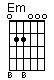 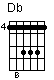 Аккорд ля минор   Аккорд до мажор   				 Аккорд ре минор Аккорд соль мажор			 Аккорд си бемоль мажор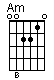 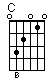 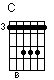 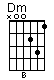 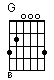 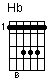  2. Поём текст песни и аккомпанируем на гитаре. 3. Продолжаем изучение III партии "Песенки друзей". Сегодня мы повторим выученные 8 тактов со словами и со счётом вслух, а так же продолжим соединение  ещё 8 тактов со словами. То есть будем исполнять  16 тактов со счётом вслух. А так же будем тренироваться исполнять их со словами. Давайте вспомним о том, что здесь необходимо быть очень внимательными: третья партия в основном записана четвертными нотами, а мелодия поётся восьмыми нотами. Это значит, что с одной ноткой баса мы исполним два слога песни. Приступаем к изучению со словами!  Обязательно повторяйте выученные такты со счётом вслух!  Ансамбль гитаристов "Аккорд -1" 28.04.2020г. (вторник)Тема занятия: "Изучение III партии "Песенки друзей" Г.Гладкова	Посмотреть видео: https://www.youtube.com/watch?v=jm-ygYEDvTA1. Повторяем аккомпанемент. Повторяем аккорды.  Аккорд ми минор  Аккорд ре бемоль мажорАккорд ля минор   Аккорд до мажор   				 Аккорд ре минор Аккорд соль мажор			 Аккорд си бемоль мажор 2. Поём текст песни и аккомпанируем на гитаре. 3. Продолжаем изучение III партии "Песенки друзей". Сегодня мы повторим выученные 16 тактов со словами и со счётом вслух, а так же продолжим соединение  ещё 8 тактов со словами. То есть будем исполнять  24 такта со счётом вслух. А так же будем тренироваться исполнять их со словами. Давайте вспомним о том, что здесь необходимо быть очень внимательными: третья партия в основном записана четвертными нотами, а мелодия поётся восьмыми нотами. Это значит, что с одной ноткой баса мы исполним два слога песни. Приступаем к изучению со словами!  Обязательно повторяйте выученные такты со счётом вслух!  